1. Ausführung / Beschriftung2. Konfiguration allgemein*1 Bei Geräten ohne Funk kann der Segmenttest nicht ausgeschaltet werden.*2 Bei produktbewerteten Geräten kann die KQ-Anzeige nicht ausgeschaltet werden.3. Konfiguration Funk Logo OHNE Funk MIT FunkLogo (wird von ME ausgefüllt)Besonderheit(wird von ME ausgefüllt)StichtagMessverfahren Einfühler        Zweifühler Einfühler mit
       StartfühlerStartdatum Sofort SonderMessfreie Zeit Aus Einvon  bis Displayanzeigen Segmenttest        an *1 KQ-Anzeige        an *2 Prüfzahl anVerbrauchsanzeige am Stichtag nullend kumulierend kumulierendGerätepasswortFunkvariante ME-Protokoll 
      (walk-by) T1-kurz
       (ME OMS) T1-lang*3 Geräte mit max. 900 k Funk-Telegrammen
können nur im C1-kurz-Modus betrieben werden. C1-kurz C1-kurz*3  C1-langZeit zwischen FunksendungenminStart am Funktag: UhrMitteleuropäische Winterzeit; Gerätegenauigkeit +/- 1hEnde am Funktag: UhrMitteleuropäische Winterzeit; Gerätegenauigkeit +/- 1hDauerfunk Ja NeinFunktage ab StichtagTage (max. 127)Tage (max. 127)Funktage pro MonatTage (max. 15)Tage (max. 15)Wochenendfunk Aus EinFunkleistung niedrig mittel hochSchlüssel für OMS (AES-Key)Nur für Geräte mit OMS-Funk32 Stellen, Ziffern 0…9, Buchstaben A, B, C, D, E, F32 Stellen, Ziffern 0…9, Buchstaben A, B, C, D, E, F32 Stellen, Ziffern 0…9, Buchstaben A, B, C, D, E, FFirma: Datum:Kundennummer: Kunden Art.-Nr.Str.: Freigabe - Kunde (Konfiguration und Logo)Firma (Stempel) – Datum - UnterschriftFreigabe - Kunde (Konfiguration und Logo)Firma (Stempel) – Datum - UnterschriftPLZ / Ort:  Freigabe - Kunde (Konfiguration und Logo)Firma (Stempel) – Datum - UnterschriftFreigabe - Kunde (Konfiguration und Logo)Firma (Stempel) – Datum - UnterschriftAnsprechpartner: Freigabe - Kunde (Konfiguration und Logo)Firma (Stempel) – Datum - UnterschriftFreigabe - Kunde (Konfiguration und Logo)Firma (Stempel) – Datum - UnterschriftDieser Bereich wird von ME ausgefüllt.Dieser Bereich wird von ME ausgefüllt.Dieser Bereich wird von ME ausgefüllt.ME-Art.-Nr.Bitte bei zukünftigen Betellungen angeben.Freigabe - ME (Konfiguration und Logo)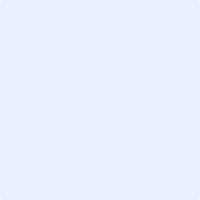 Kürzel – DatumFreigabe - ME (Konfiguration und Logo)Kürzel – Datum